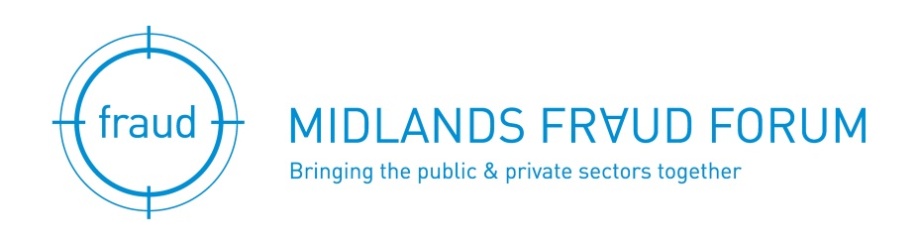 Thursday 18 June 2015 – 8.30am to 11.15amHosted by DWF LLPOne SnowhillSnow Hill QueenswayBirminghamB4 6GAMasterclass – Investigative InterviewingAGENDASpeakersDr.David Walsh – University reader in Criminal Investigation, University of Derby.Dr Dave Walsh is University Reader in Criminal investigation at the University of Derby. A former practitioner with over twenty years experience in the investigation of frauds, Dave changed careers to academia after obtaining a MSc in Criminal Justice. His prize winning dissertation concerned whether being trained in the PEACE model led to improved interview performance. Two academic papers based on this dissertation were published in peer reviewed journals. Having taught at Newcastle, Leicester and Leicester DeMontfort Universities, Dave joined Derby in 2006. He successfully defended his PhD thesis in 2010, taken at the University of Leicester which focussed developing a framework for interviewing fraud suspects. Dave has published many peer- reviewed journal articles, as well as writing books or book chapters. He has developed both a national and international reputation, presenting talks at academic conferences and to professional audiences around the world on the subject of investigative interviewing. His most recent travels included consultancy to the International Criminal Court in the Hague, where he provided guidance to their war crimes investigators.    Debra Phillips – West Midlands Police Trainer teaching specialist investigative courses.Debra has been employed in the police service since 1988. In 2005 she became a Police Trainer teaching specialist in Investigative courses to detectives and managers. She obtained external teaching qualifications and is also an accredited Serious and Complex Specialist interviewer (Tier 3 Advanced interviewer) and Co Ordinator (Tier 5 Interview co coordinator). Debra has delivered several interview courses to external law enforcement agencies including Trading Standards, and the Military Service, she has also trained trainers to deliver volume and priorities interview courses (PIP) and serious and complex courses within the Police force. Debra designed, implemented and delivered the tier 3 and 5 interview programmes between 2005 and 2011, and currently works in Fraud investigation and delivery of the National Fraud Course.REGISTRATION/APPLICATION FORMThe Masterclass is free for Midlands Fraud Forum members, or a substitute colleague from their organisation. Non-members can attend at a cost of £50.00 which includes membership of the Forum up to the date of our Annual Conference in February 2016.  Registration for this event can now be made by members on the website using the link below:http://www.midlandsfraudforum.co.uk/event-For non-members or replacement colleagues, please complete the details below and return to Sylvia Jones at info@midlandsfraudforum.co.uk  or telephone 0121 356 1754I am unable to attend but would like a replacement from my company to attend, please see details below.Yes, I’d like to attend the Masterclass but I am not a member of Midlands Fraud Forum. I enclose a cheque for £50 payable to Midlands Fraud Forum. Please send me an invoice to the address below. Please complete the details below using capitals throughout. Members name    _______________________________________________________________Attendee name (if different)______________________________________________________Job Title ____________________________ Company __________________________Address _______________________________________________________________	 ______________________________Postcode__________________________Telephone Number ______________________Email _____________________________08.30 amRegistration and Refreshments 09.00 amWelcome & introduction – Mark Kenkre - DWF09.05 amThe theory – Dr David Walsh - University Reader in Criminal Investigation, University of Derby.10.05 amCoffee10.20 amIn practice – Debra Phillips – West Midlands Police Trainer teaching specialist Investigative courses.11.00amQuestions to the speakers11.15 amClose